ИНФОРМАЦИОННОЕ   ПИСЬМОООО «СЕТЛАН» новое, недавно организованное предприятие, основное направление деятельности – изготовление и поставка инновационного оборудования, предназначенного для снижения себестоимости добычи нефти из низкодебитных скважин, а также изготовление деталей для сборки и ремонта электропогружных насосов. В подразделение мехобработки, оснащённое универсальными станками токарно-фрезерной группы, требуются на постоянную работу токарь-универсал и фрезеровщик-универсал, возможно без опыта работы. Размер оплаты труда - от 45000 в месяц по результатам собеседования. Возможны различные графики работы: пятидневная рабочая неделя или работа по графику, трудоустройство на основное место работы, подработка для работников крупных предприятий. Производство расположено по адресу г. Самара Заводское шоссе 15А.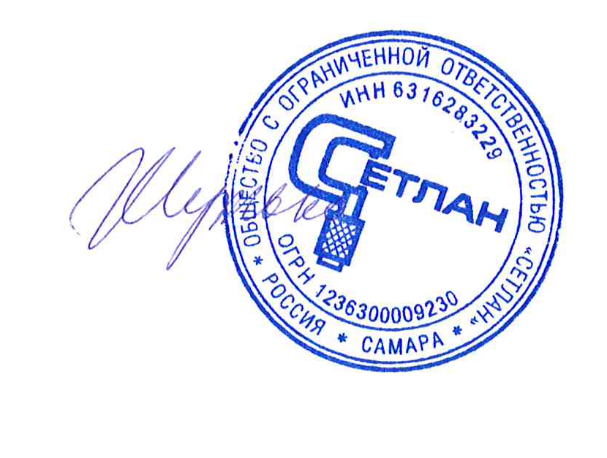 Генеральный директор ООО «СЕТЛАН»		________________ Т.Б.Шутько